Развивающая предметно-пространственная средастаршей разновозрастной группы «Радуга»Воспитатели: Андреенко П.В.Стрелкова Г.А.В построении РППС мы учитываем: возрастные и индивидуальные особенности развития каждого ребенка;интересы группы в целом;полоролевую специфику детей;национально-культурные и климатические условия; РППС должна не задерживать дальнейшее развитие детей и вместе с тем не ставить перед ними непосильные задачи;игры, игрушки, пособия не должны находиться в группе в течение года бессменно. Дети в возрасте 5-7 лет активно играют в разнообразные сюжетно-ролевые игры. В нашей группе есть зона игр для девочек: 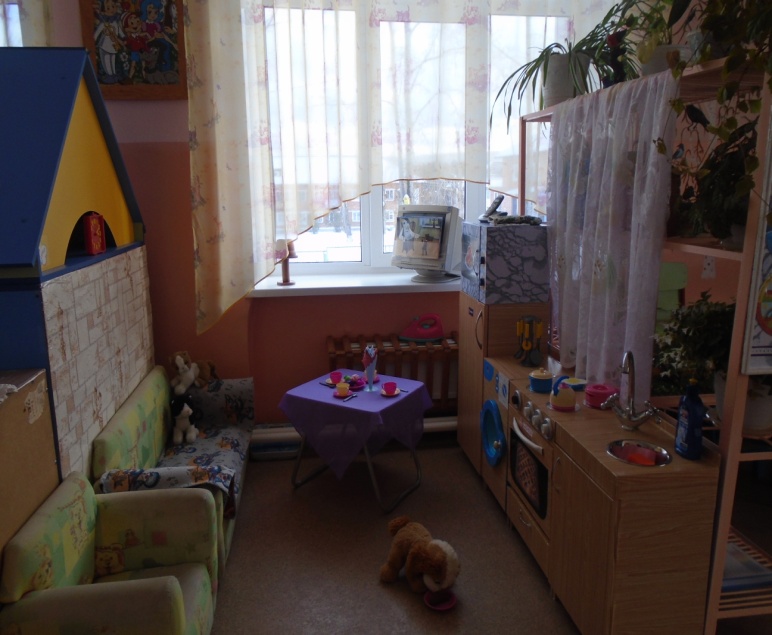 (В прошлом году игровая мебель в центр «Семья» была сделана из коробок. В этом году папа Эвелины сделал игровую мебель из ДВП, все дверки теперь открываются)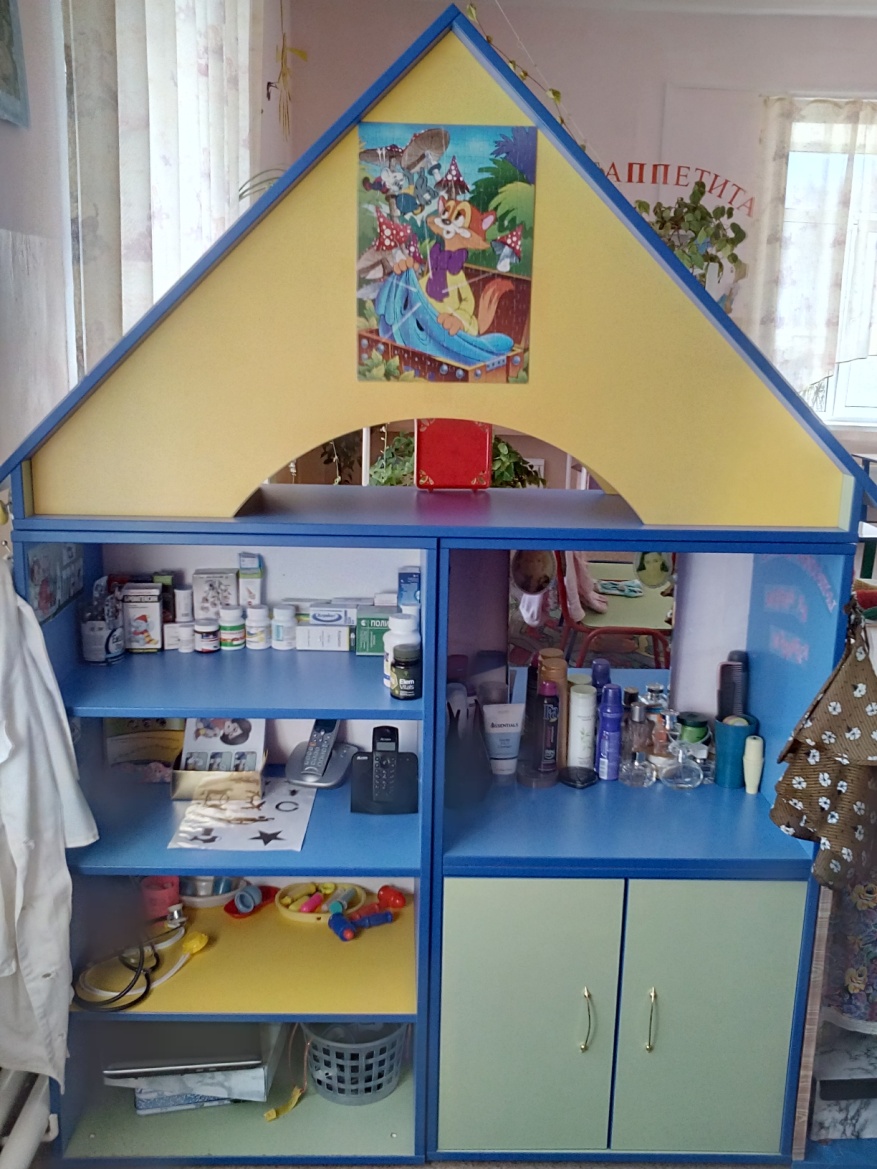 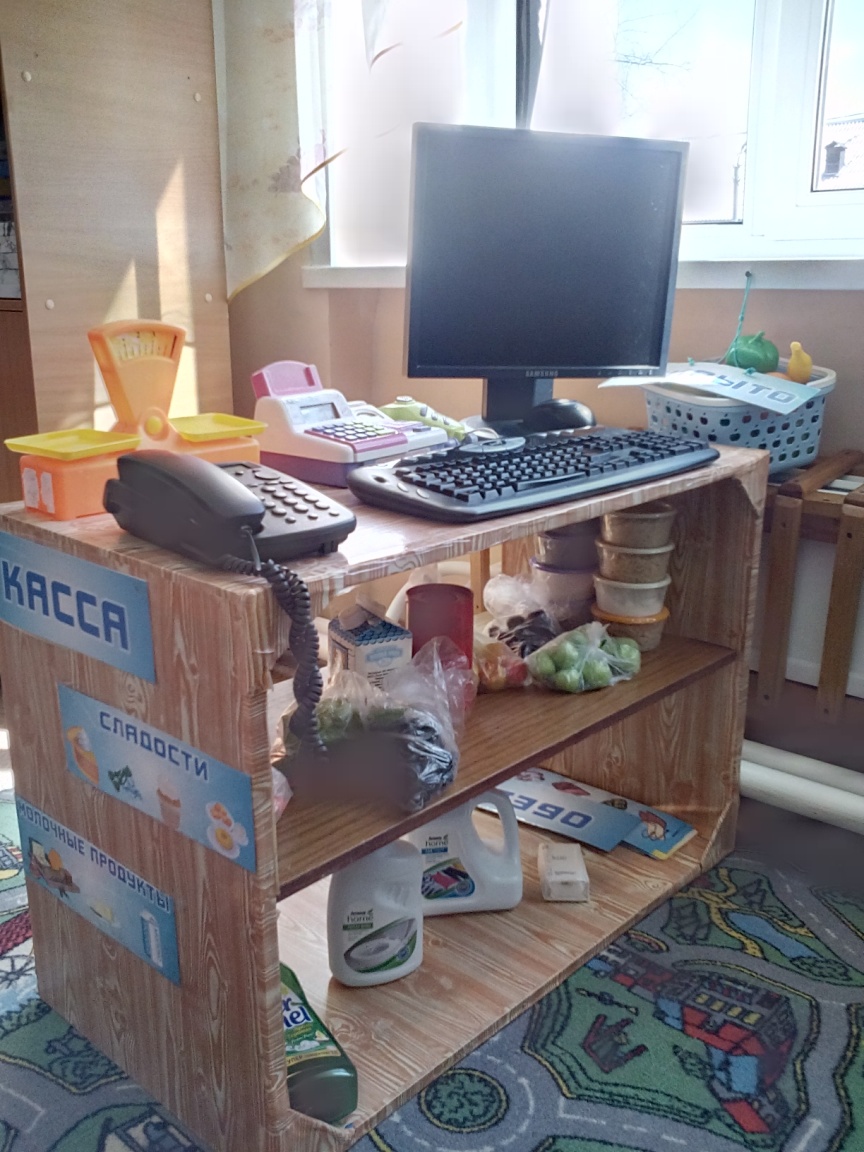 И есть зона игр для мальчиков: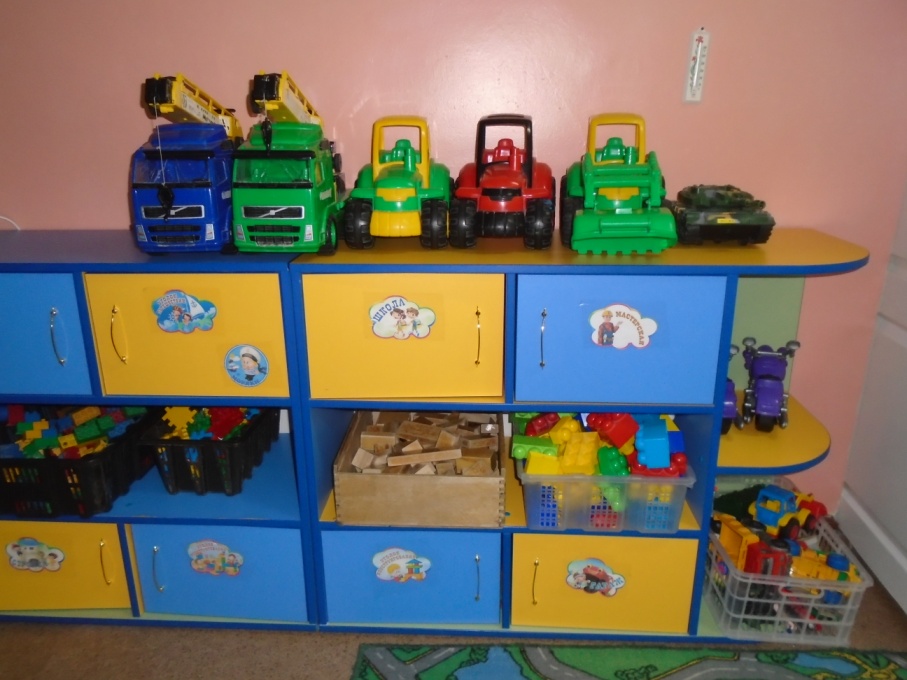 В организации Центра патриотического развития мы учитываем социокультурные условия: создали в группе мини-музей «Русская изба», собираем материалы по краеведению.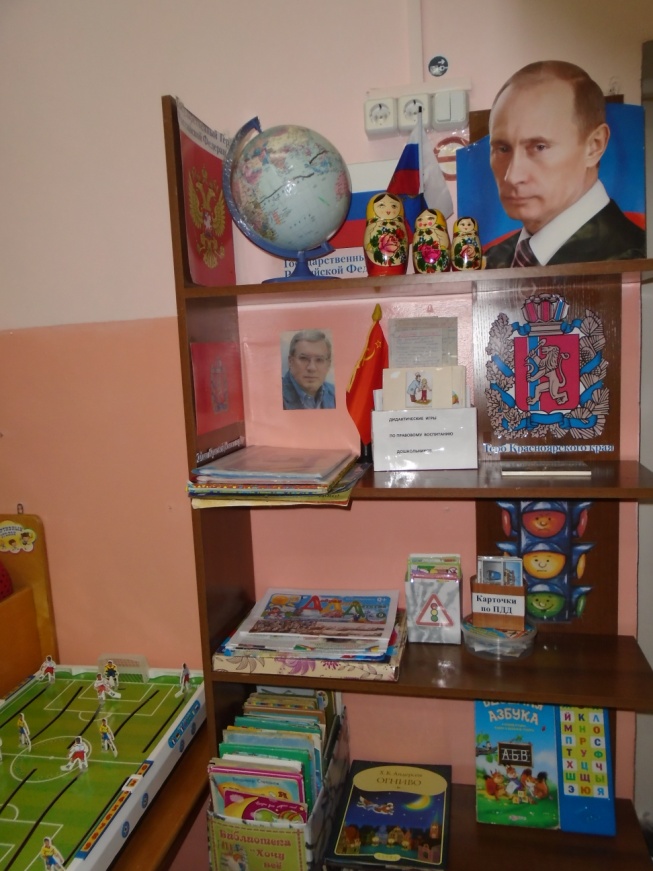 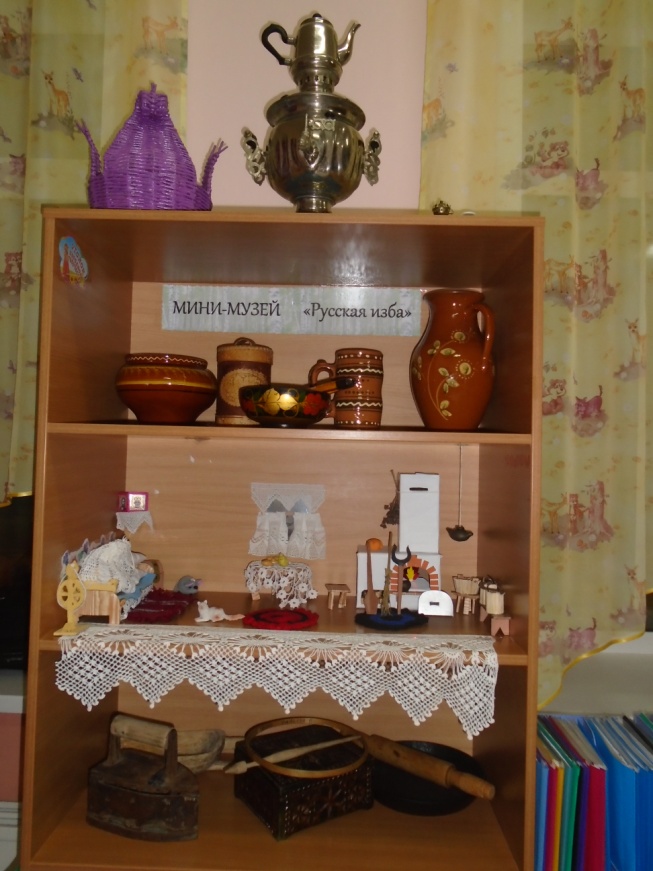 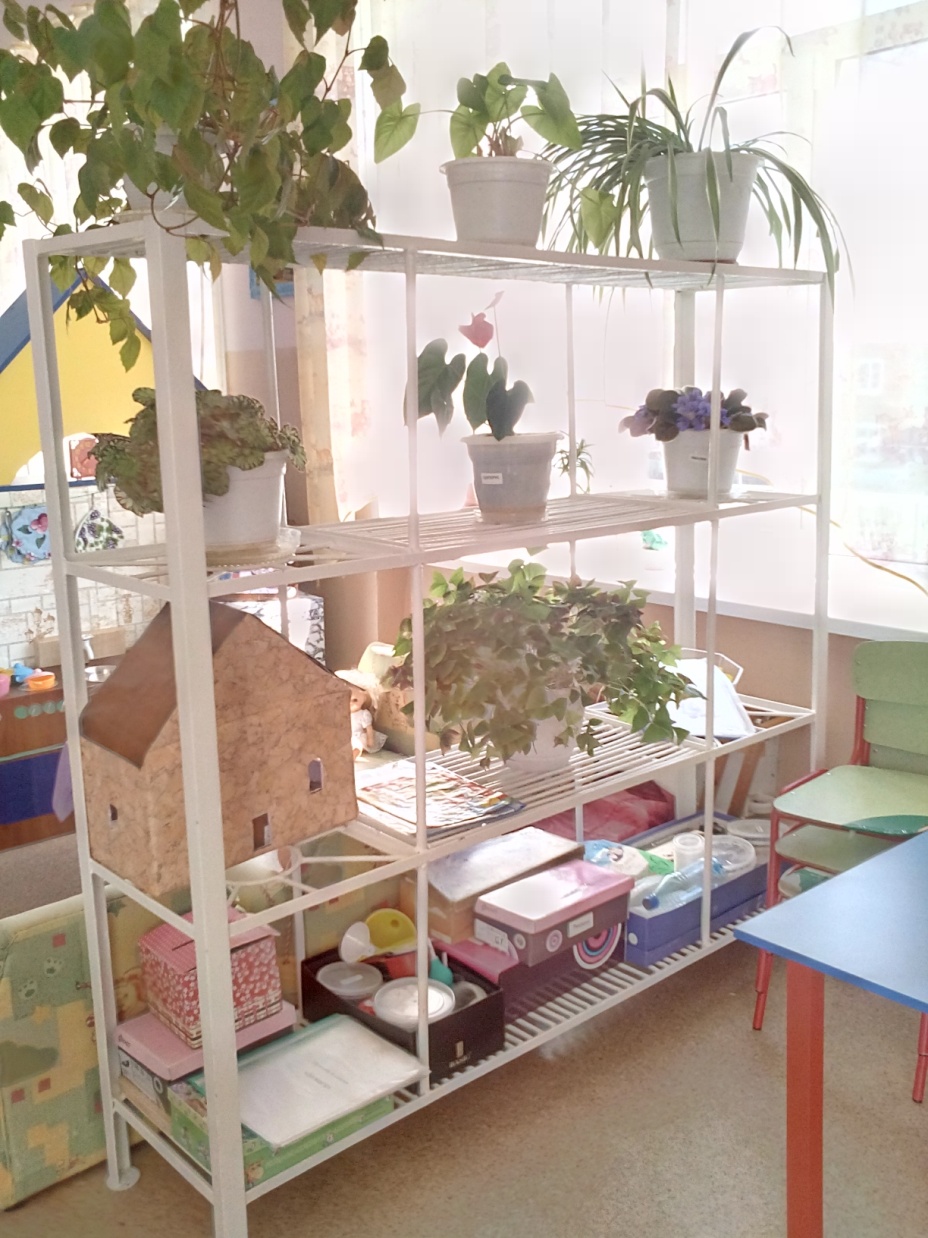 Оборудуем мини-лабораторию для экспериментальной деятельностидетей:В подборе дидактических и настольно-печатных игр опираемся на «зону ближайшего развития» детей:Подбираем материалы по интересам детей в центр художественно-эстетического развития: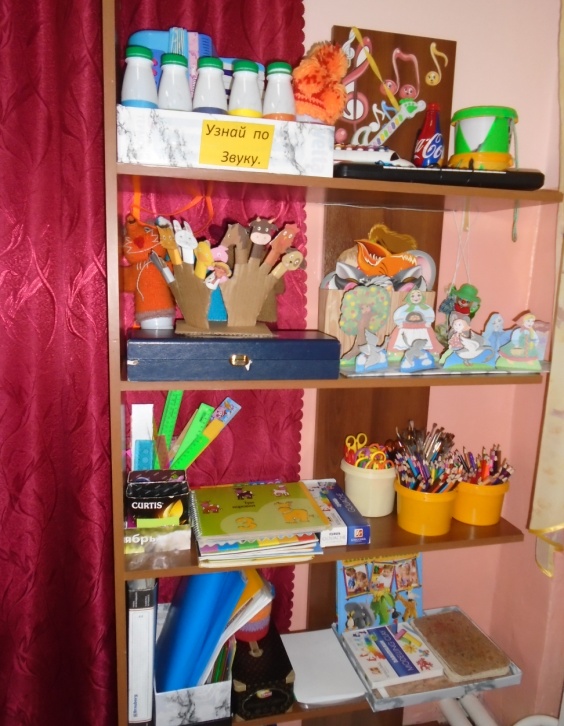 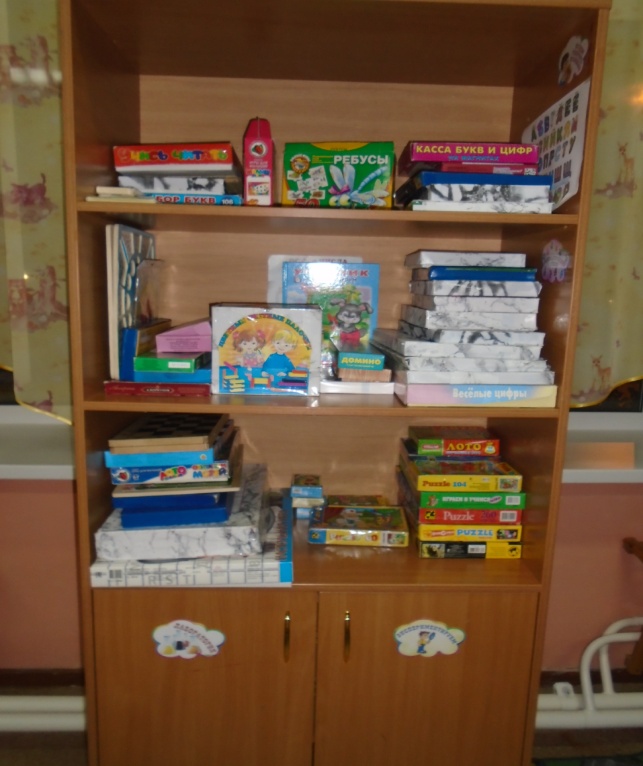 В центре спорта и физического развития размещаем физкультурный инвентарь, стимулирующий двигательную активность детей: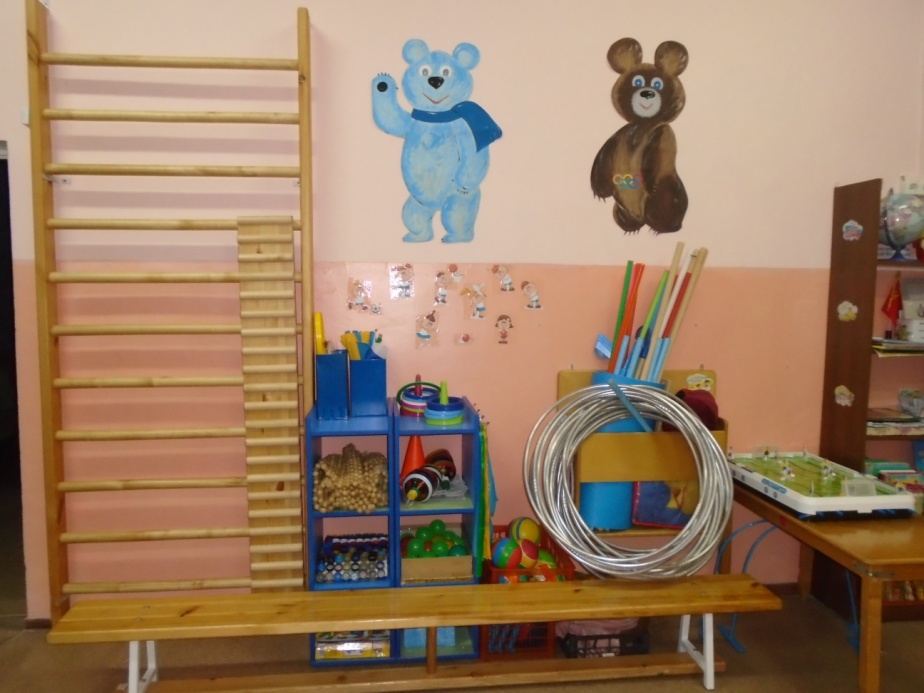 В коридоре оформили «Островок безопасности»: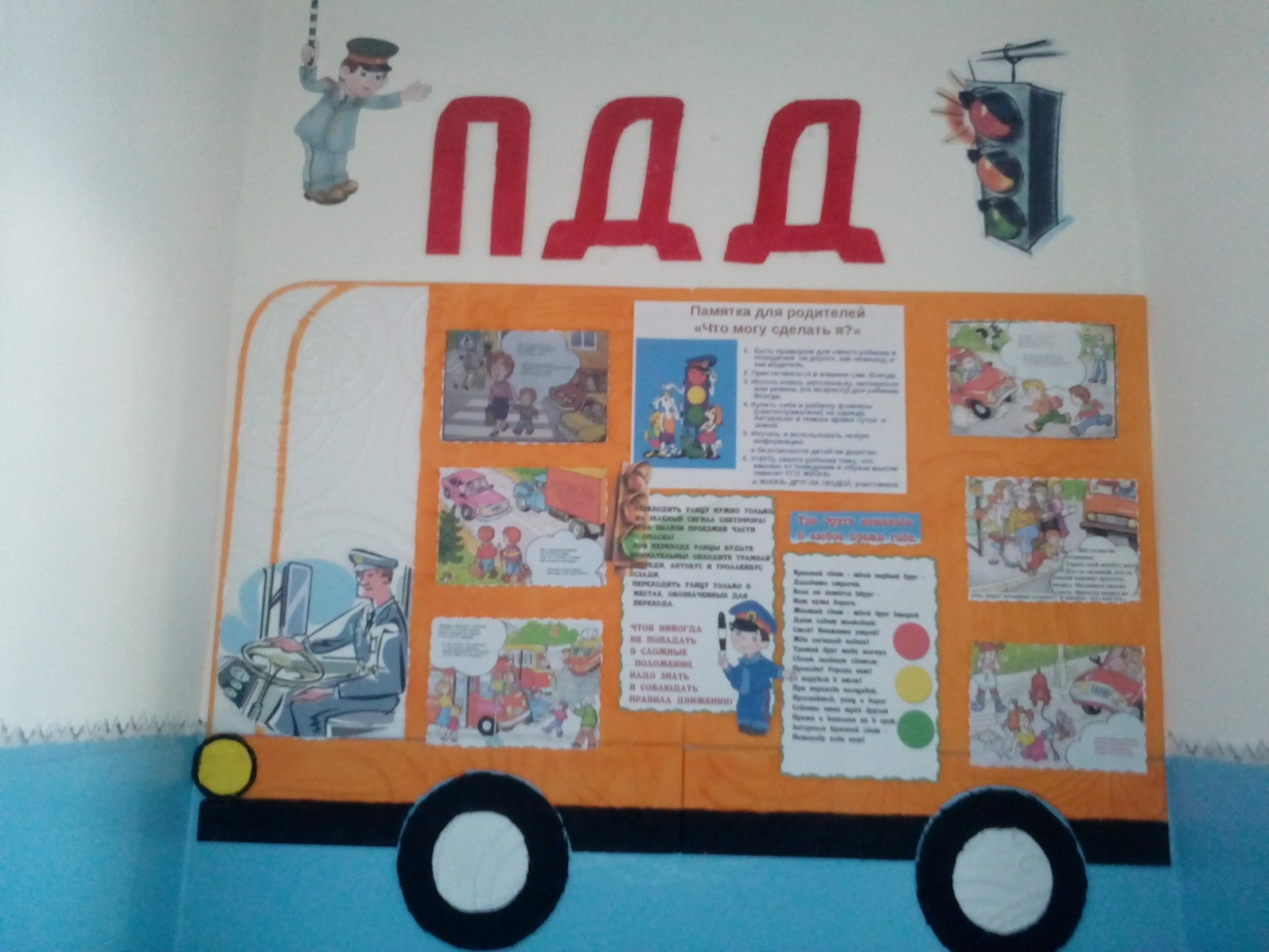 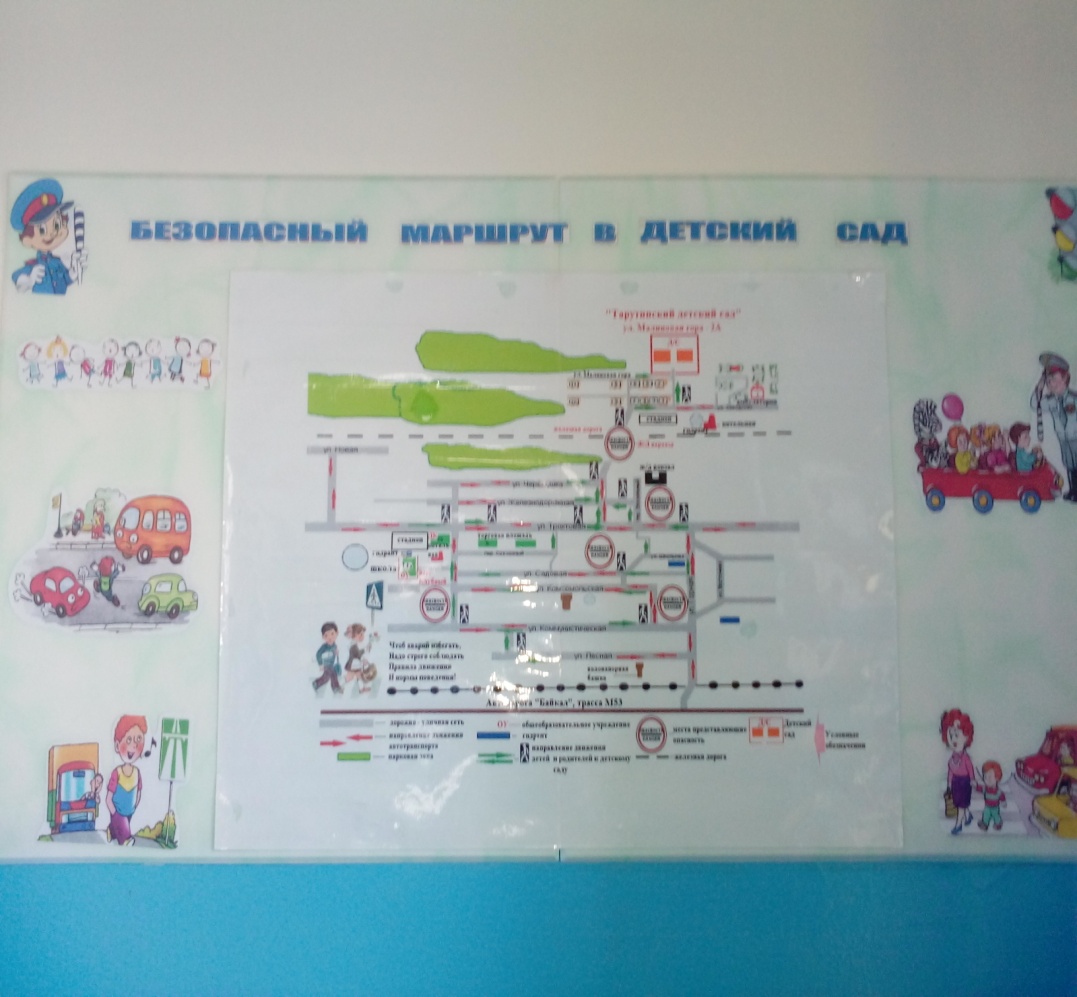 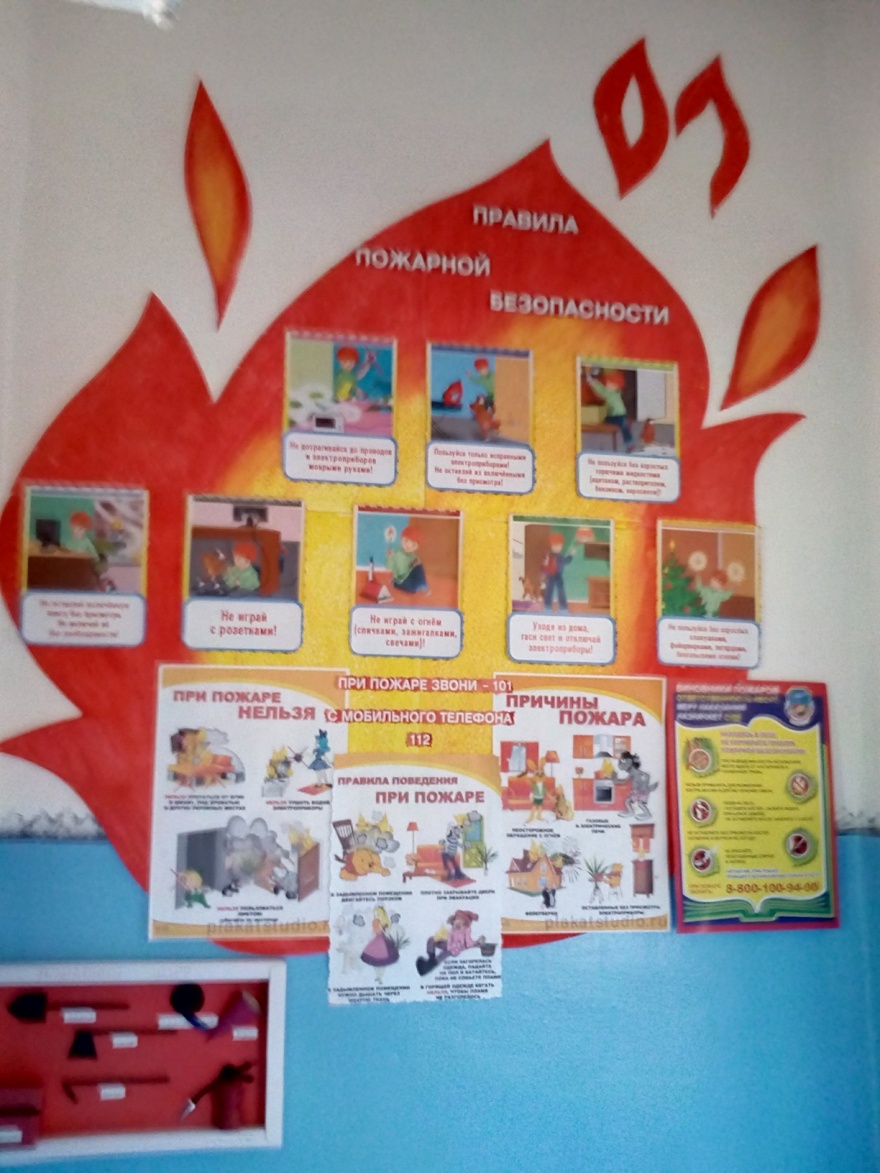 РППС не должна быть статична. По каждой тематической неделе ежедневно подбираем и обновляем материал для совместной и самостоятельной деятельности. Например, по теме «Поселок, в котором мы живем. Подворье»:В центр патриотического развития вносим  фотографии улиц поселка, знакомых детям общественных мест – библиотеки, Дома культуры, почты, школы, вокзала и др. Вместе с детьми составляем карту поселка.Изготавливаем макет подворья в центр природы – 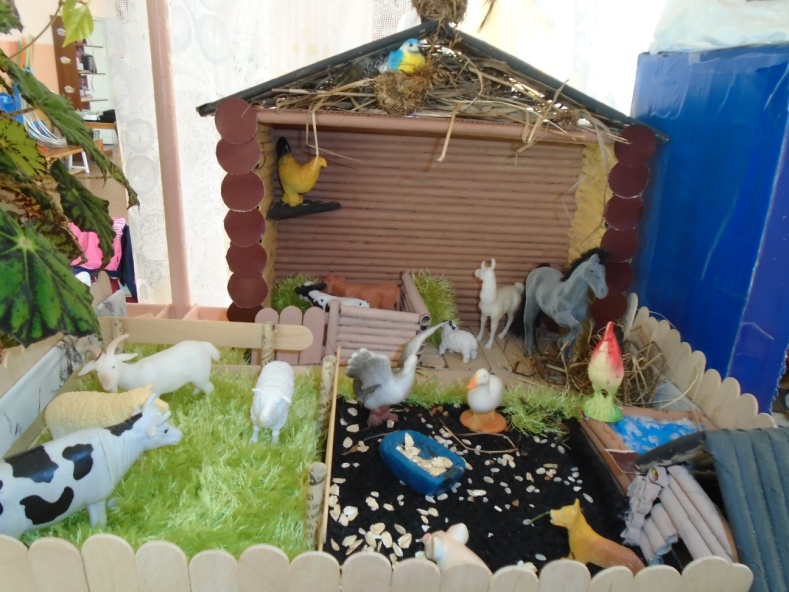 Подбираем дополнительный материал в мини-музей.В центр художественно-эстетического развития подбираем раскраски, трафареты домашних животных, показы по лепке,  рисованию и изготовлению поделок– 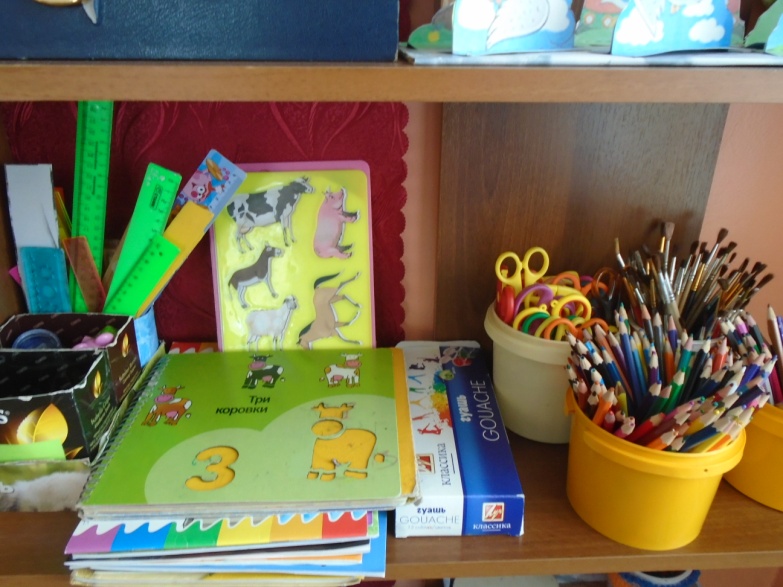 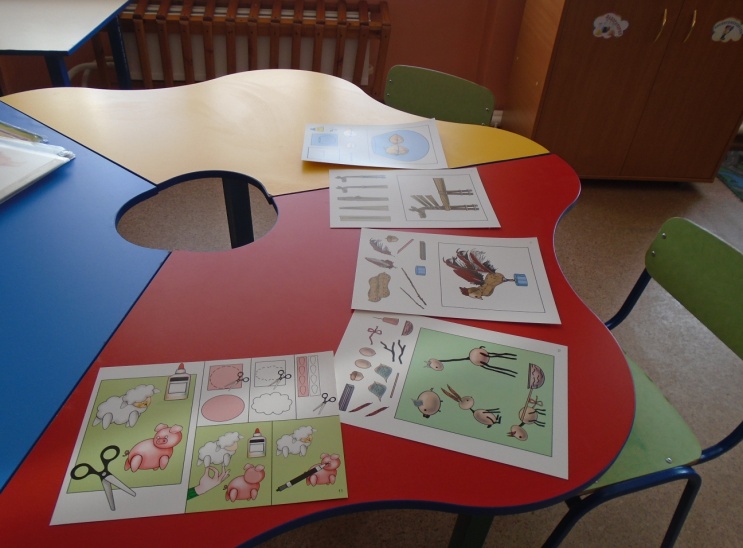 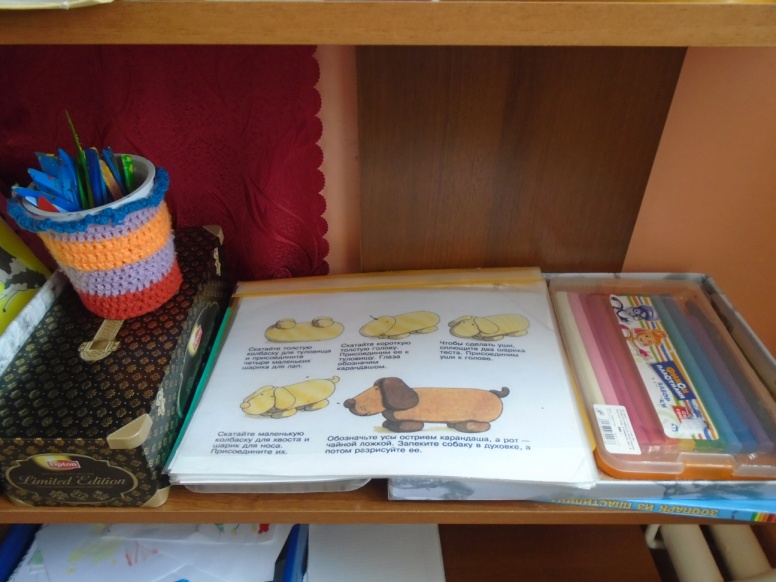 Подбираем маски и игрушки в центр театрализованной игры, изготавливаем маски вместе с детьми – 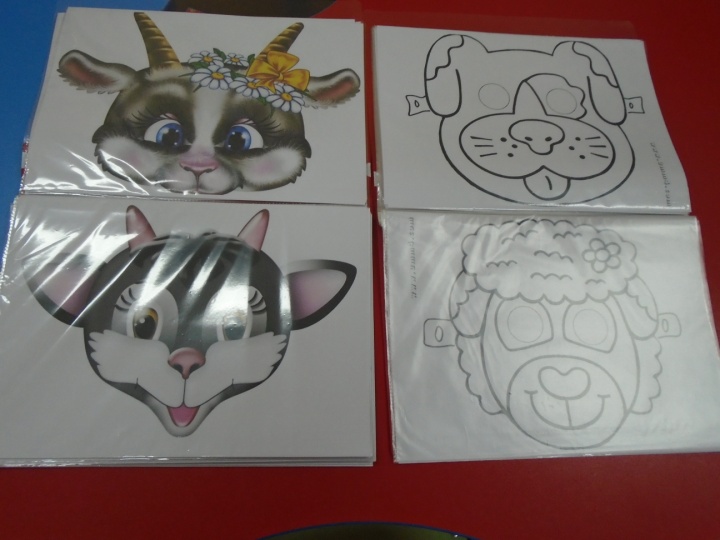 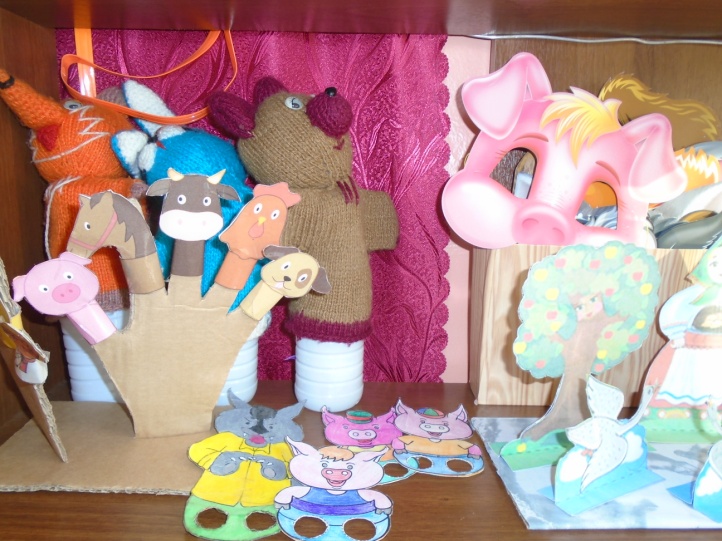 Подбираем мнемосхемы для рассказывания сказок про животных – Подбираем литературу в центр книги – 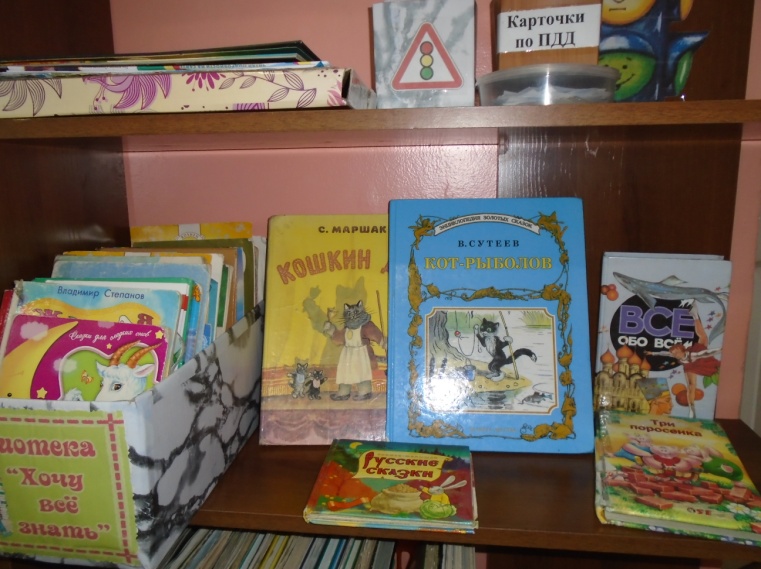 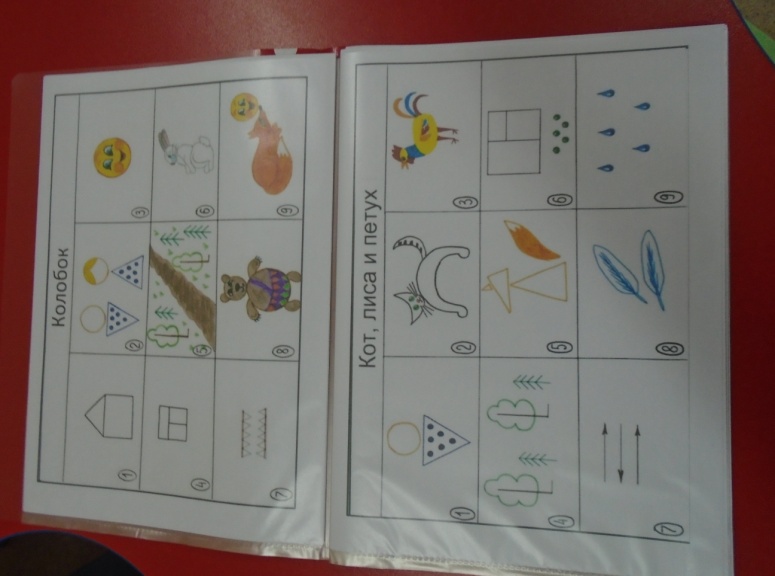 
Вносим игрушки домашних животных в игровые зоны – 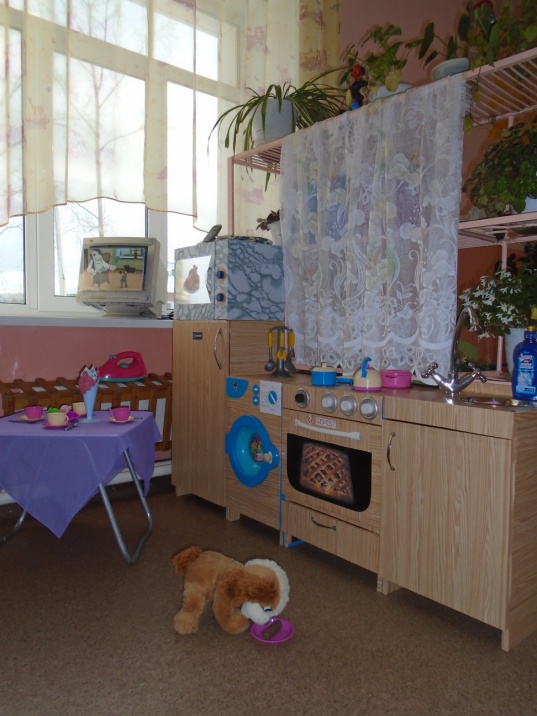 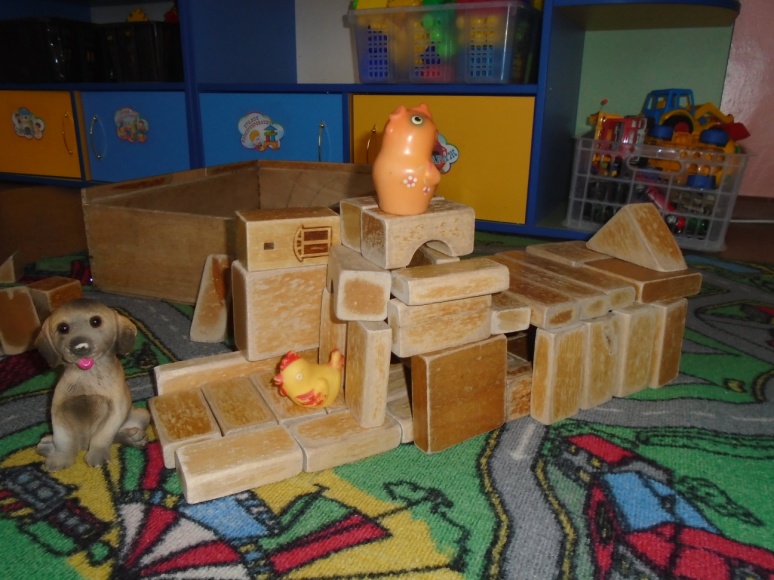 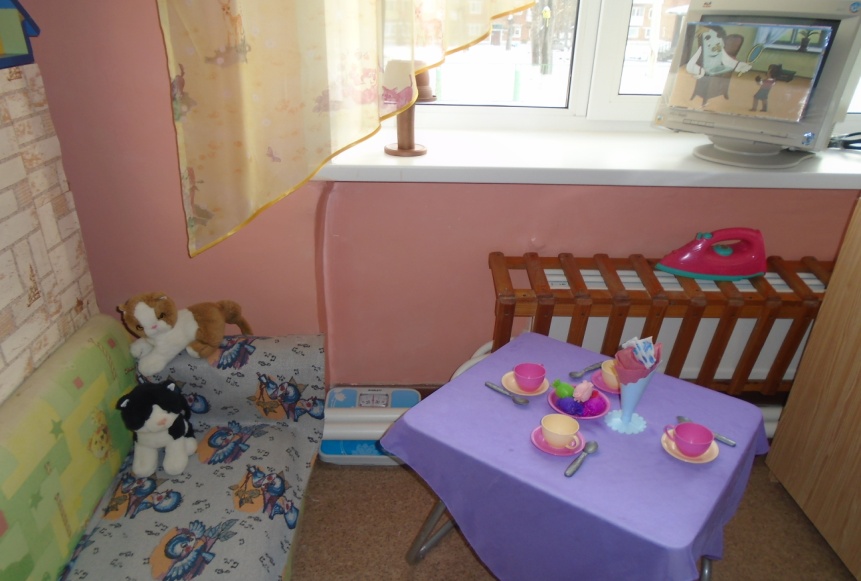 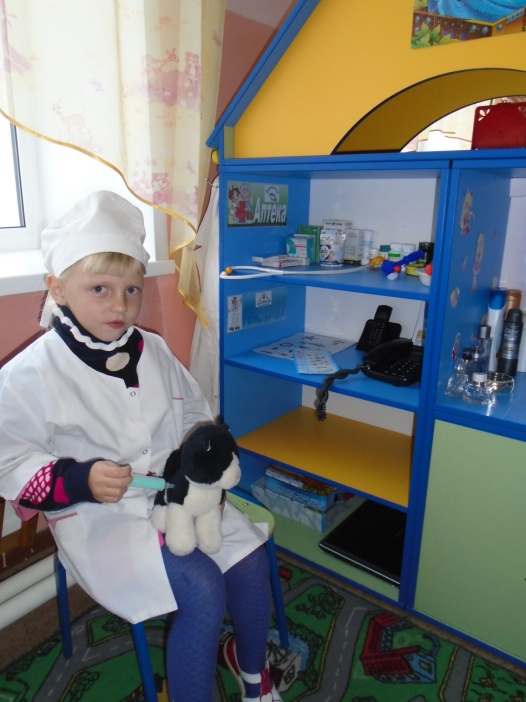 Подбираем дидактические и настольно-печатные игры по теме, а также физминутки, пальчиковые, артикуляционные, подвижные игры. Каждый день подбираем иллюстрации для рассматривания и беседы про домашних животных– 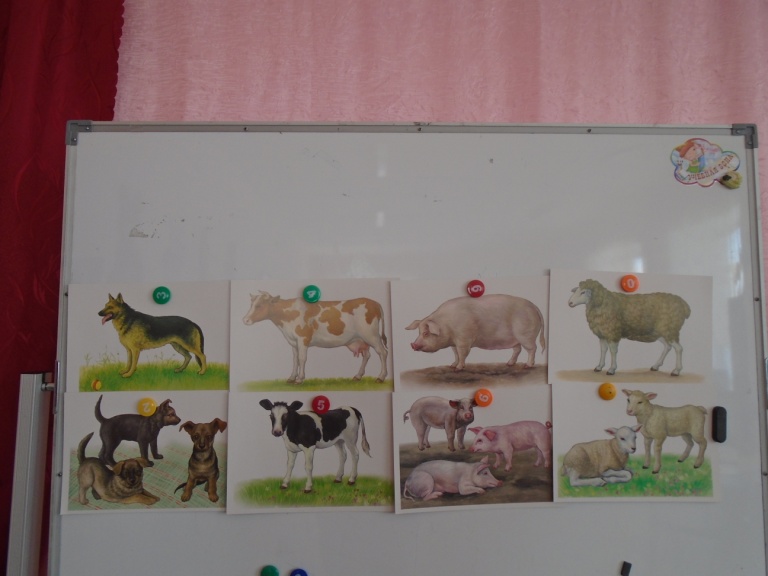 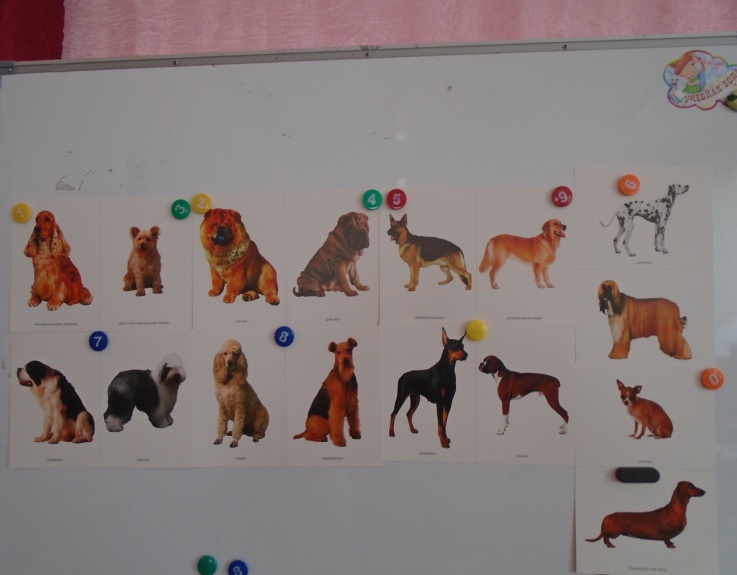 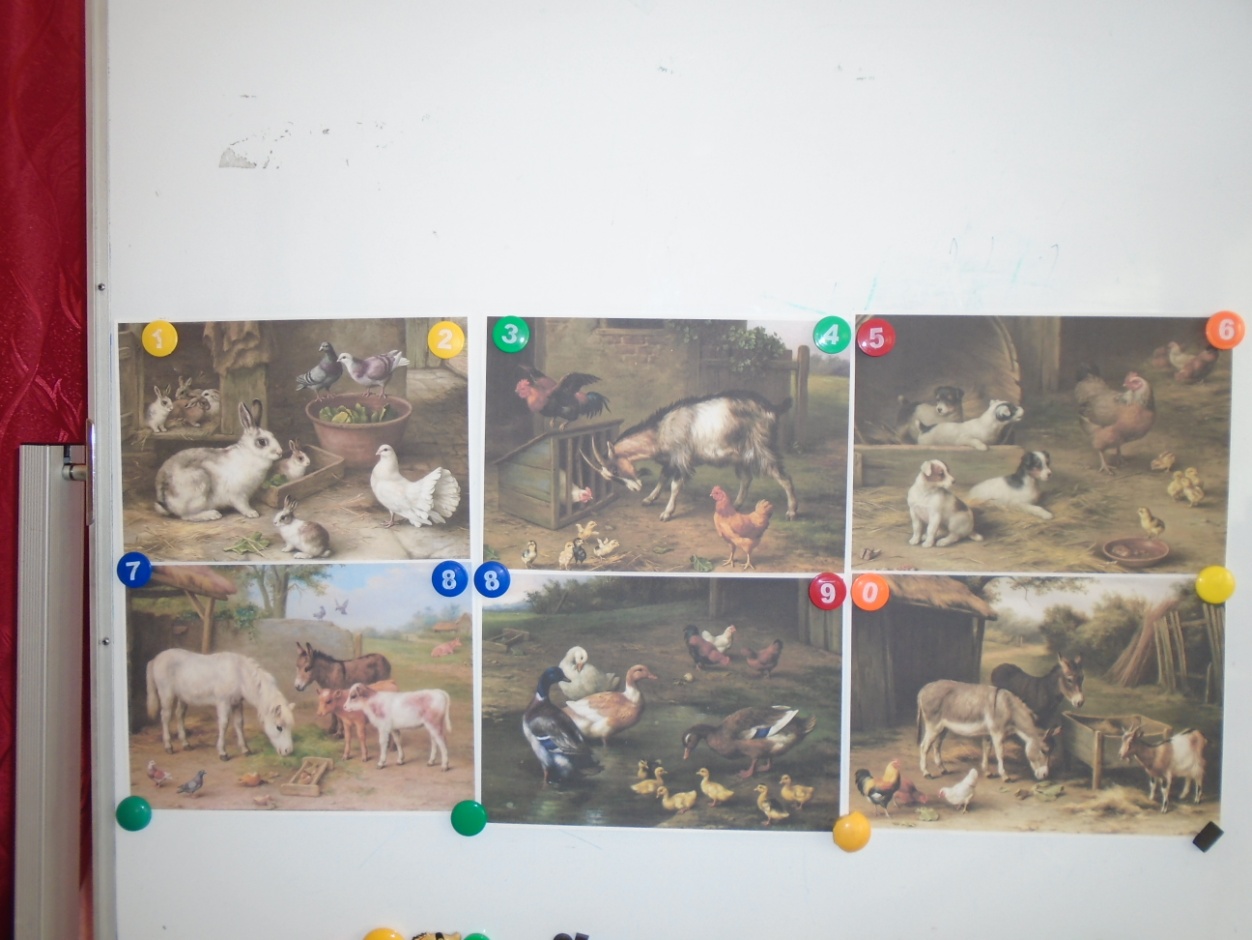 Подбираем мультфильмы для просмотра, с музыкальным руководителем подбираем музыкальный репертуар, музыкально-речевые игры. Создаем мультимедийные презентации о сельской жизни, о домашних животных и о поселке. Создаем буклеты и папки-передвижки для родителей.